项目需求及技术要求一、项目概况1、项目名称：安庆市立医院一次性活检针（枪）采购项目2、服务期限： 1年3、服务地点：安庆市立医院二、货物及服务要求注: 1.以上条款必须满足，否则视为无效投报。2. 属于集采平台产品，必须满足两票制，并在平台配送，如因集采平台价格降低导致价格低于合同价，供货商应主动将所供产品价格降为平台以下价格。3.为杜绝采购过程中一切不正当竞争行为，所有中选供货商必须保证正常供货，满足院方需求。如不能正常供货者，将列入黑名单，半年内将不能参与我院所有医用耗材的投报，并停止在我院在供货物。4．以上所有耗材需提供至少一份安徽省三甲医院产品业绩，提供虚假业绩的供应商将列入黑名单，半年内将不能参与我院所有医用耗材的投报，并停止在我院在供货物。三、本项目最高投报限价:详见货物及服务要求包号耗材名称规格型号单位单价限价 (元)预计年用量参数要求总限价（元）1一次性活检针（枪）各规格型号根2893001.一次性使用设计，穿刺安全有效  2.规格齐全，提供适合儿童及肥胖患者的专用型号。成人型号（15G粗细，长度43mm） 儿童专用型号 （18G粗细，长度28mm）  3.多切面针尖，穿刺锐利，创伤微小，显著消除钝痛4.一步式调节旋转针头长度，自动锁定，操作便捷参考图片：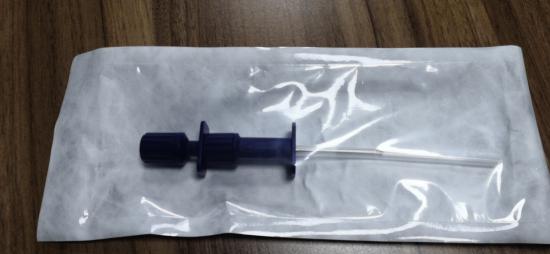 86,700.00